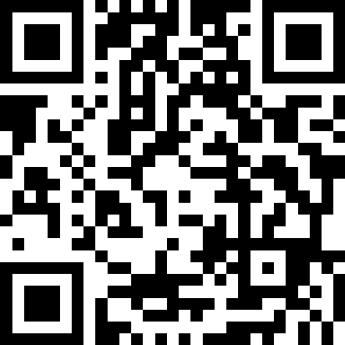 https://www.wenjuan.com/s/aiajjqj/